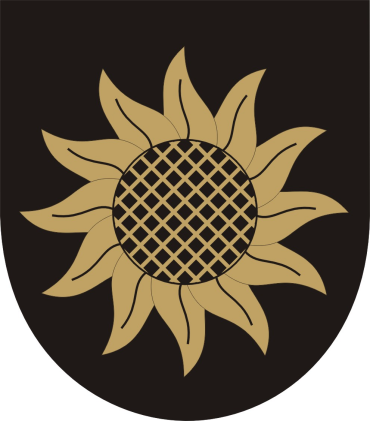 ŠK Stráž pod Ralskem(TJ UD Hamr)pořádáStrážský rapid20. ročníkTermín:Místo konání:Ředitel turnaje:Hlavní rozhodčí:Hrací řád:Kategorie:Přihlášky:Vklad:Ceny:Právo účasti:Podmínka účasti:Časový plán:Občerstvení:Závěrečná ustanovení:Sobota 3. května 2014Kulturní dům „U Jezera“ - malý sál (1. patro), Máchova 203, Stráž pod RalskemJiří ŠčerbaJan Malec 
tel. 604 440 959, e-mail: malec17@seznam.czČas na partii 2x 12min + 4 s/tah (budou-li všechny hodiny digitální), příp. 2x 15 min, dle Pravidel FIDE pro rapid šach (čl. A4 Pravidel), 9 kolTurnaj bude zaslán k zápočtu na LOK-rapidJednotlivci celkově (OPEN) a žáci do 15 let (1999 a ml.)E-mailem nebo telefonicky hlavnímu rozhodčímu (Jan Malec) do 1. května 2014, kromě jména uvést i oddíl, ELO-rapid a kontaktní e-mailovou adresu a telefon, pro kategorii do 15 let nutno i měsíc a rok narození.Kapacita hrací místnosti je omezena na cca 50 účastníkůŘádně přihlášení 50,- Kč.Přihlášení až při prezenci: startovné se zvyšuje o 50,- Kč1. cena min. 800,- Kč (příp. další finanční ceny dle počtu účastníků), dále věcné ceny dle kategorií, cenový fond cca 5.000,- KčVšichni řádně přihlášení a včas zaprezentovaní; přihlášení po termínu jen do vyčerpání kapacity (cca 50) hrací místnosti (po termínu pro jistotu ověřit telefonicky)Každý lichý hráč registrovaný v šachovém oddílu přiveze kompletní šachovou soupravu včetně provozuschopných hodin (pořadatel má jen vyčerpatelnou rezervu)Po celý den přímo v místěV hrací místnosti platí zákaz kouření a nadměrné konzumace alkoholických nápojů (“společensky unavení“ mohou být vykázáni z hrací místnosti)	Jiří Ščerba	ředitel turnaje8:30-9:15prezence9:45-15:301. - 9. kolo16:0016:00vyhlášení výsledkůvyhlášení výsledkůvyhlášení výsledků